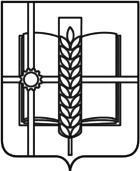 РОССИЙСКАЯ ФЕДЕРАЦИЯРОСТОВСКАЯ ОБЛАСТЬЗЕРНОГРАДСКИЙ РАЙОНМУНИЦИПАЛЬНОЕ ОБРАЗОВАНИЕ«Зерноградское городское поселение»АДМИНИСТРАЦИЯ ЗЕРНОГРАДСКОГО ГОРОДСКОГО ПОСЕЛЕНИЯПостановлениеот 05.02.2024 № 48 г. ЗерноградОб утверждении отчета о выполнении муниципального задания муниципальным бюджетным учреждением культуры Зерноградского городского поселения «Комсомольский Дом культуры и клубы»на 2023 год и на плановый период 2024 и 2025годов В соответствии с постановлением Администрации Зерноградского городского поселения от 27.10.2015 № 1068 «О порядке формирования муниципального задания на оказание муниципальных услуг (выполнение работ) в отношении муниципальных учреждений Зерноградского городского поселения и финансового обеспечения выполнения муниципального задания» (в редакции постановления Администрации Зерноградского городского поселения от 05.10.2020 № 743), постановлением Администрации Зерноградского городского поселения от 30.12.2022 № 891 «Об утверждении муниципального задания муниципальному бюджетному учреждению культуры Зерноградского городского поселения «Комсомольский Дом культуры и клубы» на 2023 год и на плановый период 2024 и 2025 годов», постановлением Администрации Зерноградского городского поселения от 03.12.2018 № 184 «Об утверждении муниципальной программы Зерноградского городского поселения «Развитие культуры», Администрация Зерноградского городского поселения  постановляет:1. Утвердить отчет о выполнении муниципального задания муниципальным бюджетным учреждением культуры Зерноградского городского поселения     «Комсомольский Дом культуры и клубы» на 2023 год и на плановый период 2024 и 2025 годов» согласно приложению.2. Разместить настоящий отчет на официальном сайте Администрации Зерноградского городского поселения в информационно-телекоммуникационной сети «Интернет».3. Контроль за выполнением настоящего постановления возложить на заведующего финансово-экономическим сектором Администрации Зерноградского городского поселения Николенко О.И., ведущего специалиста (по культуре и делам молодежи) Администрации Зерноградского городского поселения Чорба М.Ю.Заместитель главы АдминистрацииЗерноградского городского поселения                                                В.О. МалышеваПриложение № 1к постановлению Администрации Зерноградского городского поселения от 05.02.2024 № 48ОТЧЕТ О ВЫПОЛНЕНИИМУНИЦИПАЛЬНОГО  ЗАДАНИЯ №     1на 2023 год и плановый период 2024 и 2025 годовот  «  5  »       февраля      2024 г.Наименование  муниципального учрежденияЗерноградского городского поселения      муниципальное бюджетное учреждение культуры                                Зерноградского городского поселения  «Комсомольский Дом культуры и клубы»   Виды деятельности муниципального учреждения Зерноградского городского поселения       культура, кинематография, архивное дело, туризм             Вид муниципального учрежденияЗерноградского городского поселения          учреждение клубного типа                                                                                                (указывается вид  муниципального учреждения Зерноградского городского поселения из базового (отраслевого) перечня)Периодичность                      за год                                                                                                                                                     (указывается в соответствии с периодичностью предоставления отчета о выполнении муниципального задания, установленной  в муниципальном задании)ЧАСТЬ 1. Сведения об оказываемых муниципальных услугахРАЗДЕЛ 1.1. Наименование муниципальной услуги                 организация и проведение мероприятий                                              2. Категории потребителей муниципальной услуги                  физические, юридические лица                                       3. Сведения о фактическом достижении показателей, характеризующих объем и (или) качество муниципальной услуги3.1. Сведения о фактическом достижении  показателей, характеризующих качество муниципальной услуги 3.2.  Сведения о фактическом достижении  показателей, характеризующих объем муниципальной услуги РАЗДЕЛ  2.1. Наименование муниципальной услуги           организация деятельности клубных формирований и                                                                                                      формирований  самодеятельного  народного творчества                                                       2. Категории потребителей муниципальной услуги             физические, юридические лица                                                                                         3. Сведения о фактическом достижении показателей, характеризующих объем и (или) качество  муниципальной услуги3.1. Сведения о фактическом достижении  показателей, характеризующие качество  муниципальной услуги3.2.  Сведения о фактическом достижении  показателей, характеризующих объем муниципальной услугиЗаместитель главы Администрации Зерноградского городского поселения                                                      В.О. Малышеваот  «  5   »       февраля      2024 г.Уникальный номер реестровой записиПоказатель,                                 характеризующий содержание муниципальной услугиПоказатель,                                 характеризующий содержание муниципальной услугиПоказатель,                                 характеризующий содержание муниципальной услугиПоказатель, характеризующий условия (формы) оказания                муниципальной услугиПоказатель, характеризующий условия (формы) оказания                муниципальной услугиПоказатель качества муниципальной услугиПоказатель качества муниципальной услугиПоказатель качества муниципальной услугиПоказатель качества муниципальной услугиПоказатель качества муниципальной услугиПоказатель качества муниципальной услугиПоказатель качества муниципальной услугиПоказатель качества муниципальной услугиПоказатель качества муниципальной услугиУникальный номер реестровой записиПоказатель,                                 характеризующий содержание муниципальной услугиПоказатель,                                 характеризующий содержание муниципальной услугиПоказатель,                                 характеризующий содержание муниципальной услугиПоказатель, характеризующий условия (формы) оказания                муниципальной услугиПоказатель, характеризующий условия (формы) оказания                муниципальной услугинаимено-ваниепоказателяединица измерения по ОКЕИединица измерения по ОКЕИзначениезначениезначениедопустимое (возможное) отклонениеотклонение, превышающее допустимое (возможное) значениепричинаотклонения(наименованиепоказателя)(наиме нованиепоказа            теля)(наиме нованиепоказа            теля)(наиме нованиепоказа            теля)(наиме нованиепоказа            теля)наимено-ваниепоказателянаименова ниекодутверждено в муници-пальном задании на годутверждено в муници-пальном задании на отчетную датуисполнено на отчетную датудопустимое (возможное) отклонениеотклонение, превышающее допустимое (возможное) значениепричинаотклонения123456789101112131415900400О.99.0ББ72АА00000 Культурно-массовых (иной деятельности, в результате которой сохраняются, создаются, распространяются и осваиваются культурные ценности)На территории Российской ФедерацииДинамика количества мероприятий%7440,80,81,010,250-900400О.99.0ББ72АА00000 Культурно-массовых (иной деятельности, в результате которой сохраняются, создаются, распространяются и осваиваются культурные ценности)На территории Российской ФедерацииДинамика количества участников мероприятий%744111,020,250-Уникальный номер реестровой записиПоказатель,                                 характеризующий содержание муниципальной услугиПоказатель,                                 характеризующий содержание муниципальной услугиПоказатель,                                 характеризующий содержание муниципальной услугиПоказатель, характеризующий условия (формы) оказания                муниципальной услугиПоказатель, характеризующий условия (формы) оказания                муниципальной услугиПоказатель качества муниципальной услугиПоказатель качества муниципальной услугиПоказатель качества муниципальной услугиПоказатель качества муниципальной услугиПоказатель качества муниципальной услугиПоказатель качества муниципальной услугиПоказатель качества муниципальной услугиПоказатель качества муниципальной услугиПоказатель качества муниципальной услугиСред ний размер платы(цена, тариф)Уникальный номер реестровой записиПоказатель,                                 характеризующий содержание муниципальной услугиПоказатель,                                 характеризующий содержание муниципальной услугиПоказатель,                                 характеризующий содержание муниципальной услугиПоказатель, характеризующий условия (формы) оказания                муниципальной услугиПоказатель, характеризующий условия (формы) оказания                муниципальной услугинаимено-            ваниепоказателяединица измерения по ОКЕИединица измерения по ОКЕИзначениезначениезначениедопустимое (возможное) отклонениеотклонение, превышающее допустимое (возможное) значениепричинаотклоненияСред ний размер платы(цена, тариф)(наиме нованиепоказа            теля)(наиме нованиепоказа теля)(наиме нованиепоказа теля)(наиме нованиепоказа теля)(наиме нованиепоказа теля)наимено-            ваниепоказателянаиме-нованиекодутверждено в муници-пальном задании на годутверждено в муници-пальном задании на отчетную датуисполнено на отчетную датудопустимое (возможное) отклонениеотклонение, превышающее допустимое (возможное) значениепричинаотклоненияСред ний размер платы(цена, тариф)12345678910111213141516900400О.99.0ББ72АА00000 Культурно-массовых (иной деятельности, в результате которой сохраняются, создаются, распространяются и осваиваются культурные ценности)На терри тории Российской ФедерацииКоличество проведенных мероприятий ед.6421224122413630,2511,4эфективная работа -900400О.99.0ББ72АА00000 Культурно-массовых (иной деятельности, в результате которой сохраняются, создаются, распространяются и осваиваются культурные ценности)На терри тории Российской ФедерацииКоличество участников мероприятийчел.7925646456464564640,250--Уникальный номер реестровой записиПоказатель,                                 характеризующий содержание муниципальной услугиПоказатель,                                 характеризующий содержание муниципальной услугиПоказатель,                                 характеризующий содержание муниципальной услугиПоказатель, характеризующий условия (формы) оказания                муниципальной услугиПоказатель, характеризующий условия (формы) оказания                муниципальной услугиПоказатель качества муниципальной услугиПоказатель качества муниципальной услугиПоказатель качества муниципальной услугиПоказатель качества муниципальной услугиПоказатель качества муниципальной услугиПоказатель качества муниципальной услугиПоказатель качества муниципальной услугиПоказатель качества муниципальной услугиПоказатель качества муниципальной услугиУникальный номер реестровой записиПоказатель,                                 характеризующий содержание муниципальной услугиПоказатель,                                 характеризующий содержание муниципальной услугиПоказатель,                                 характеризующий содержание муниципальной услугиПоказатель, характеризующий условия (формы) оказания                муниципальной услугиПоказатель, характеризующий условия (формы) оказания                муниципальной услугинаименованиепоказателяединица измерения по ОКЕИединица измерения по ОКЕИзначениезначениезначениедопустимое (возможное) отклонениеотклонение, превышающее допустимое (возможное) значениепричинаотклонения(наименованиепоказа теля)(наименованиепоказа теля)(наименованиепоказа теля)(наименованиепоказа теля)(наименованиепоказа теля)наименованиепоказателянаиме-нованиекодутверждено в муници-пальном задании на годутверждено в муници-пальном задании на отчетную датуисполнено на отчетную датудопустимое (возможное) отклонениеотклонение, превышающее допустимое (возможное) значениепричинаотклонения123456789101112131415949916О.99.0.ББ78АА00000С учетом всех формВ стационарных условияхДоля мероприятий для взрослых от общего количества проведенных мероприятий%74477960-949916О.99.0.ББ78АА00000С учетом всех формВ стационарных условияхДоля мероприятий для детей и юношества от общего количества проведенных мероприятий%74410101460-949916О.99.0.ББ78АА00000С учетом всех формВ стационарных условияхДоля участников вокальных и хоровых секций (кружков)%74456565640-949916О.99.0.ББ78АА00000С учетом всех формВ стационарных условияхДоля участников декоративно-прикладных секций (кружков)%7444480,10-949916О.99.0.ББ78АА00000С учетом всех формВ стационарных условияхДоля участников хореографических секций (кружков)%74425252550-Уникальный номер реестровой записиПоказатель,                                 характеризующий содержание муниципальной услугиПоказатель,                                 характеризующий содержание муниципальной услугиПоказатель,                                 характеризующий содержание муниципальной услугиПоказатель, характеризующий условия (формы) оказания                муниципальной услугиПоказатель, характеризующий условия (формы) оказания                муниципальной услугиПоказатель качества муниципальной услугиПоказатель качества муниципальной услугиПоказатель качества муниципальной услугиПоказатель качества муниципальной услугиПоказатель качества муниципальной услугиПоказатель качества муниципальной услугиПоказатель качества муниципальной услугиПоказатель качества муниципальной услугиПоказатель качества муниципальной услугиСред ний размер платы(цена, тариф)Уникальный номер реестровой записиПоказатель,                                 характеризующий содержание муниципальной услугиПоказатель,                                 характеризующий содержание муниципальной услугиПоказатель,                                 характеризующий содержание муниципальной услугиПоказатель, характеризующий условия (формы) оказания                муниципальной услугиПоказатель, характеризующий условия (формы) оказания                муниципальной услугинаименованиепоказателяединица измерения по ОКЕИединица измерения по ОКЕИзначениезначениезначениедопустимое (возможное) отклонениеотклонение, превышающее допустимое (возможное) значениепричинаотклоненияСред ний размер платы(цена, тариф)(наимено ваниепоказа теля)(наимено ваниепоказа теля)(наимено ваниепоказа теля)(наимено ваниепоказа теля)(наимено ваниепоказа теля)наименованиепоказателянаи менова ниекодутверждено в муници-пальном задании на годутверждено в муници-пальном задании на отчетную датуисполнено на отчетную датудопустимое (возможное) отклонениеотклонение, превышающее допустимое (возможное) значениепричинаотклоненияСред ний размер платы(цена, тариф)12345678910111213141516949916О.99.0.ББ78АА00000С учетом всех формВ стационарных условияхКоличество клубных формирований ед.6422222240,25%9--